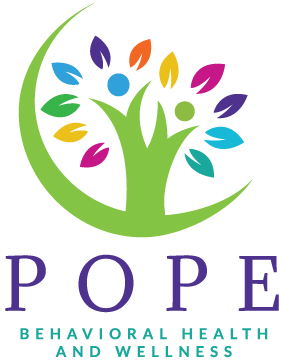 Referral Date: ___________Referral Form Referring Agency/Person: __________________		Phone #: ___________________Client Full Name: __________________________		DOB: ______________________Age: _____________						Gender: ____________________Legal Guardian Name: ______________________		Phone #: ___________________Address: _________________________________         City/State/Zip: __________________Current School: ___________________________          Employed: ___ Unemployed: ___Present Grade Level: ____________Consulting Provider: ____________________________	Phone #: ___________________Insurance Provider: __________________________               Policy #: ___________________Legal Involvement: _______________________		DSS Involvement: ____________Reason for Referral/Presenting Problem:____________________________________________________________________________________________________________________________________________________________________________________________________________________________________________________________________________________________________________________________________________________________________________________________________________________________________________________________________________________________________________________________________________________________________________________________________________________________________________________________________________________________________________________________________________________________________________________________________________________________________________________________________________________________________________________________________